 Camping 101 Training – April 27Hosted by North BattlefordAre you a Guider wanting to know more about how to get your girls out camping and into the great outdoors?  Not sure where to start? Come join in for the day and learn                                       what you need to get confident to camp with your girls. When:   Saturday, April 27 (9 a.m. – 4 p.m.)Where:  Holy Family School (9201 - 19 Avenue, North Battleford)Cost: 	    $15.00  Lunch:   pizza, salads, dessert, coffee, tea, juiceContent covered in this training from the OAL Program:Module 1 	Planning and PackingModule 2	Tents and TarpsModule 3	Kitchens and CookingModule 4	Activities and ProgramDeadline to register: 5 p.m., April 5, 2016 (minimum of 4 participants required)Questions? Contact Jenn Christian at julietsask@hotmail.comReady to Register?  Complete/Send the form below to sk-provincial@girlguides.ca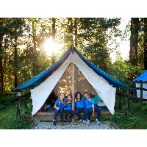 CAMPING 101 TRAINING REGISTRATION FORMHoly Family School, North BattlefordSaturday, April 27 (9 a.m. – 4 p.m.)Name: _____________________________________________________________________ iMIS #: ____________________Email: ____________________________________________________________________ Home Phone: _____________________   Cell Phone: ________________________RESTRICTIONS – allergies, dietary, physical? ____________________________________________________________________________Please return registration form, with payment, to the provincial office by 5 p.m. April 22Mail:  200, 1530 Broadway Ave., Regina SK S4P 1E2 (make cheque payable to GGC)OR email:   sk-provincial@girlguides.ca and call with credit card for payment of fee @ 306-757-4102 / Toll-free 1-800-565-811